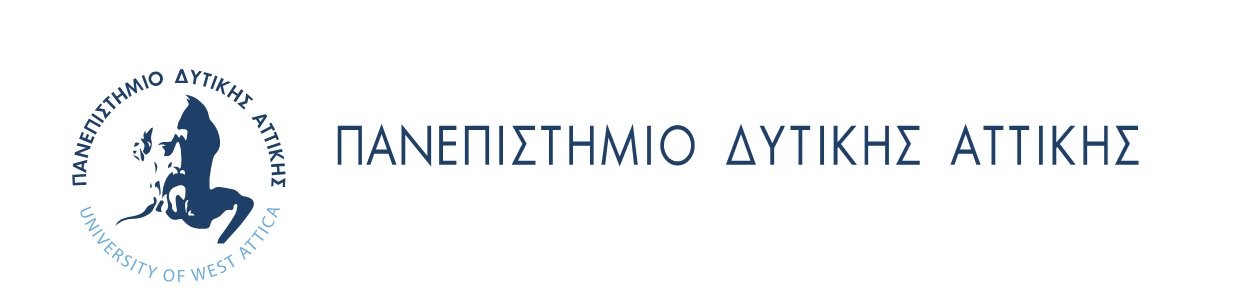 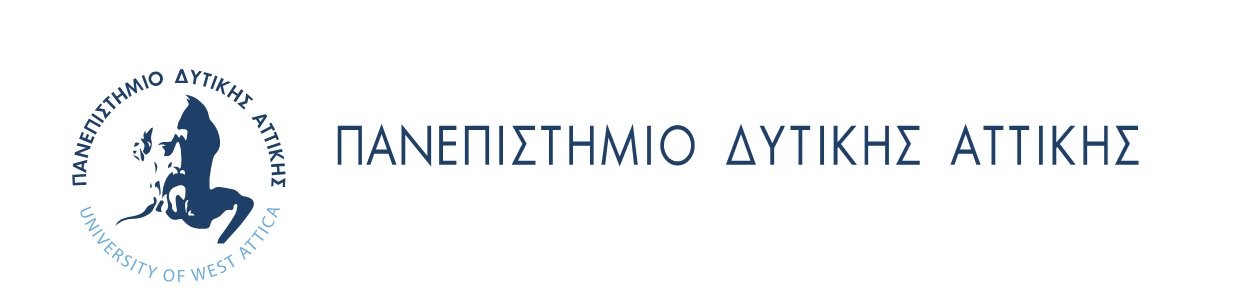 ΗΜΕΡΟΜΗΝΙΑ ΠΑΡΑΛΑΒΗΣ(*):  …………………………ΑΡ. ΠΡΩΤ.(*):  ………………………* [Συμπληρώνεται από τη Γραμματεία]1. Προσωπικά στοιχεία2. Τίτλοι Σπουδών3. Σύντομη περιγραφή/περίληψη της διδακτορικής διατριβής (μέχρι 500 λέξεις)4. Κατάλογος Δημοσιεύσεων5. Συμμετοχές σε χρηματοδοτούμενα ερευνητικά έργα6. Εργασιακή απασχόλησηΟ/Η Αιτών/ούσα(Υπογραφή)Όνομα: ___________________________________________Όνομα: ___________________________________________Επώνυμο: _________________________________________Επώνυμο: _________________________________________Όνομα πατρός: _____________________________________Όνομα πατρός: _____________________________________Ημερομηνία γέννησης: _______________________________Ημερομηνία γέννησης: _______________________________Διεύθυνση κατοικίας: ________________________________Διεύθυνση κατοικίας: ________________________________Τ.Κ.: ____________Πόλη: _______________________________Αριθμός Δελτίου Ταυτότητας: ____________Εκδούσα Αρχή: ________________________Τηλ. επικοινωνίας: _____________________e-mail: _______________________________2.1 Προπτυχιακές ΣπουδέςΊδρυμα: ________________________________________Τμήμα: _________________________________________Ημερομηνία απόκτησης Πτυχίου: ___________________Βαθμός Πτυχίου: _________________________________2.2 Μεταπτυχιακές ΣπουδέςΊδρυμα: ________________________________________Τμήμα: _________________________________________Ημερομηνία απόκτησης Πτυχίου: ___________________Βαθμός Πτυχίου: _________________________________2.3 Διδακτορική ΔιατριβήΊδρυμα: ________________________________________Τμήμα: _________________________________________Τίτλος Διατριβής: _________________________________Επιβλέπων/ουσα: _________________________________Βαθμός: _________________________________________Refereed Publications in JournalsChapters in BookPapers in refereed Conference ProceedingAbstracts (in refereed Conferences)5.1 Έργο / τίτλος: ______________________________________Πλαίσιο έργου: ________________________________________Συνεργαζόμενοι φορείς: _________________________________Συνολικός προϋπολογισμός έργου: ________________________Χρονική διάρκεια: ______________________________________5.2 Έργο / τίτλος: ______________________________________Πλαίσιο έργου: ________________________________________Συνεργαζόμενοι φορείς: _________________________________Συνολικός προϋπολογισμός έργου: ________________________Χρονική διάρκεια: ______________________________________6.1 Φορέας απασχόλησης: ______________________________Διάρκεια: _____________________________________________Αντικείμενο απασχόλησης: _______________________________6.2 Φορέας απασχόλησης: ______________________________Διάρκεια: _____________________________________________Αντικείμενο απασχόλησης: _______________________________